ПОЯСНИТЕЛЬНАЯ ЗАПИСКА     РАБОЧАЯ  ПРОГРАММА
    ПО ИНФОРМАТИКЕ И  ИКТ8 КЛАССБазовый уровень             Статус документа Рабочая программа по информатике для 8 класса составлена на основе следующих нормативных документов:   Закона РФ «Об образовании в Российской Федерации» от 29.12.2012 г. № 273 – ФЗ федерального компонента государственного образовательного стандарта базового уровня общего образования, утверждённого приказом МО РФ № 1312 от 09.03.2004 года Авторской программы по информатике и ИКТ Босовой Л.ЛПрограмма ориентирована на использование УМК: Л.Л. Босова «Информатика, 8 класс» М.: Бином. Лаборатория знаний, 2014 г. Общая характеристика учебного предметаИнформатика - это наука о закономерностях протекания информационных процессов в системах различной природы, о методах, средствах и технологиях автоматизации информационных процессов. Она способствует формированию современного научного мировоззрения, развитию интеллектуальных способностей и познавательных интересов школьников; освоение базирующихся на этой науке информационных технологий необходимо школьникам, как в самом образовательном процессе, так и в их повседневной и будущей жизни. Изучение данного предмета содействует дальнейшему развитию таких умений, как: критический анализ информации, поиск информации в различных источниках, представление своих мыслей и взглядов, моделирование, прогнозирование, организация собственной и коллективной деятельности.Информационные процессы и информационные технологии являются сегодня приоритетными объектами изучения на всех ступенях школьного курса информатики. Одним из наиболее актуальных направлений информатизации образования является развитие содержания и методики обучения информатике, информационным и коммуникационным технологиям в системе непрерывного образования в условиях информатизации и массовой коммуникации современного общества.Основным предназначением образовательной области «Информатика» на уровне основного общего образования является получение школьниками представление о сущности информационных процессов, рассмотрение примеров передачи, хранения и обработки информации в деятельности человека, живой природе и технике, классификация информации, выделение общего и особенного, установление связей, сравнение, проведение аналогии и т.д. Это помогает ребенку осмысленно видеть окружающий мир, более успешно в нем ориентироваться, формировать основы научного мировоззрения.Цели и задачи обучения информатике в 8 классеЦели:Изучение информатики и информационных технологий в основной школе направлено на достижение следующих целей: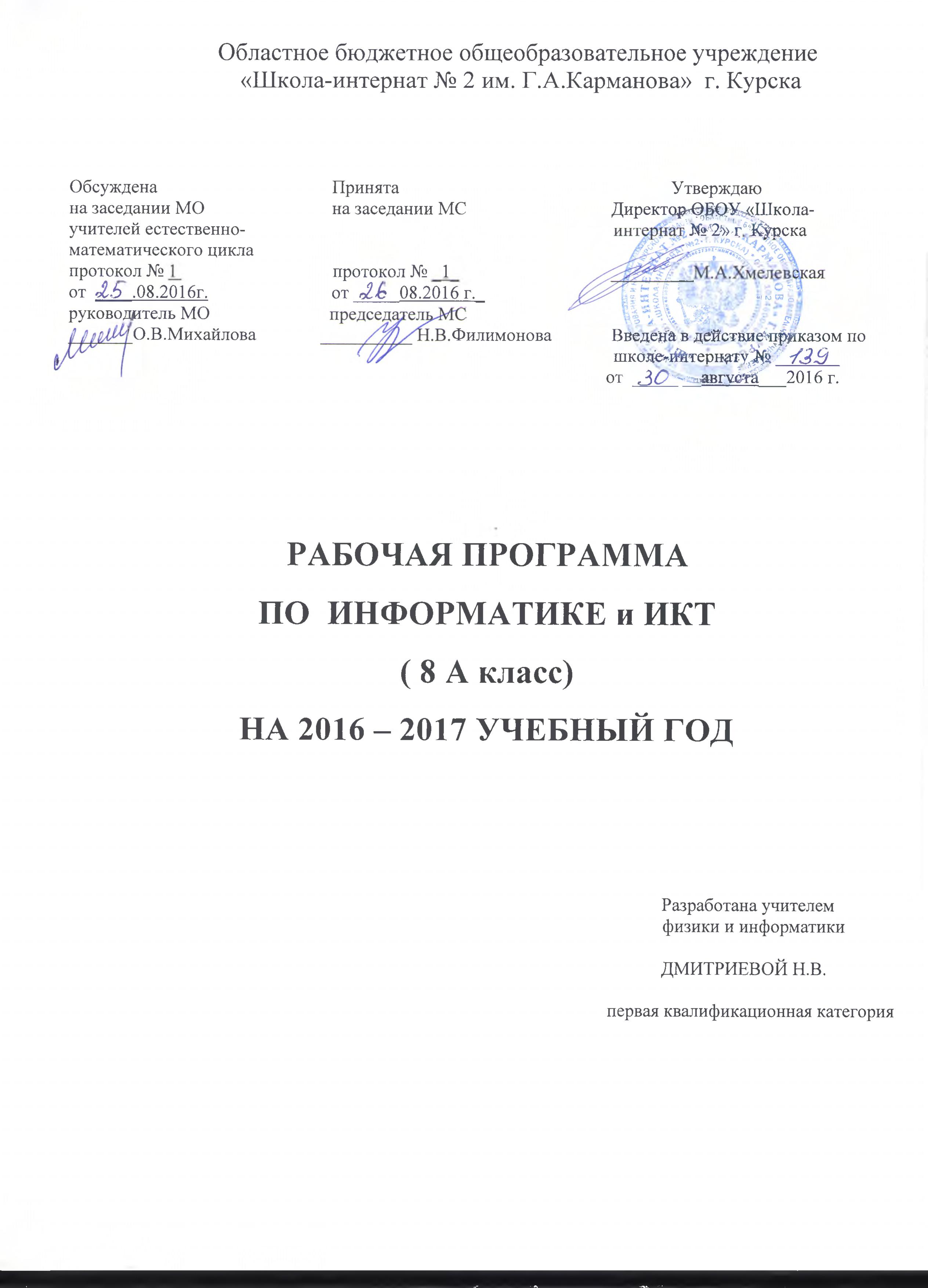 освоение знаний, составляющих основу научных представлений об информации, информационных процессах, технологиях;овладение умениями работать с различными видами информации с помощью компьютера и других средств информационных и коммуникационных технологий (ИКТ);развитие познавательных интересов, интеллектуальных и творческих способностей средствами ИКТ;воспитание ответственного отношения к информации с учетом правовых и этических аспектов ее распространения; избирательного отношения к полученной информации;формирование у учащихся практических умений и навыков в области коммуникационных технологий;обеспечение конституционного права граждан РФ на получение качественного общего образования;обеспечение достижения обучающихся результатов обучения в соответствии с федеральными государственными образовательными стандартами;повышение качества преподавания предмета.Задачи:	дать представления о назначении компьютера, о его устройстве и функциях основных узлов, о составе программного обеспечения компьютера; ввести понятие файловой структуры дисков, раскрыть назначение операционной системы;овладение умениями работать с различными видами информации с помощью компьютера и других средств информационных и коммуникационных технологий (ИКТ), организовывать собственную информационную деятельность и планировать ее результаты;развитие познавательных интересов, интеллектуальных и творческих способностей средствами ИКТ;воспитание ответственного отношения к информации с учетом правовых и этических аспектов ее распространения; избирательного отношения к полученной информации;выработка навыков применения средств ИКТ в повседневной жизни, при выполнении индивидуальных и коллективных проектов, в учебной деятельности, дальнейшем освоении профессий, востребованных на рынке труда.            Место предмета в учебном планеВ учебном плане на освоение предмета «Информатика» в 8 классе отводится 35 часов, по 1 часу в неделю.Требования к уровню подготовки выпускникаВ результате изучения информатики в 8 классе обучающиеся должны знать:об информации как одном из основных понятий современной науки, об информационных процессах и их роли в современном мире; о принципах кодирования информации;об алгоритмах обработки информации, их свойствах, основных алгоритмических конструкциях; о способах разработки и программной реализации алгоритмов;о программном принципе работы компьютера - универсального устройства обработки информации; о направлениях развития компьютерной техники;о принципах организации файловой системы, основных возможностях графического интерфейса и правилах организации индивидуального информационного пространства;о компьютерных сетях распространения и обмена информацией, об использовании информационных ресурсов общества с соблюдением соответствующих правовых и этических норм.обучающиеся будут уметь:переводить единицы измерения количества информации; оценивать количественные параметры информационных объектов и процессов: объем памяти, необходимый для хранения информации; скорость передачи информации;записывать в двоичной системе целые числа от 0 до 256;записывать и преобразовывать логические выражения с операциями И, ИЛИ, НЕ; определять значение логического выражения; формально исполнять алгоритмы для конкретного исполнителя с фиксированным набором       команд, обрабатывающие цепочки символов или списки, записанные на естественном и алго-      ритмическом языках; формально исполнять алгоритмы, описанные с использованием конструкций ветвления   (ус-      ловные операторы) и повторения (циклы), вспомогательных алгоритмов, простых и табличных      величин;использовать стандартные алгоритмические конструкции для построения алгоритмов для формальных исполнителей;составлять линейные алгоритмы управления исполнителями и записывать их на выбранном алгоритмическом языке (языке программирования); создавать  алгоритмы  для решения несложных задач, используя конструкции ветвления (в том      числе с логическими связками при задании условий) и повторения, вспомогательные алгоритмы и простые величины; создавать  и выполнять программы для решения несложных алгоритмических задач в вы    бранной среде программирования.Формы организации образовательного процессаОсновной формой проведения занятий является урок (изучение новых знаний, закрепление знаний, комбинированный, обобщения и систематизации знаний, контроля и оценки знаний), в ходе которого используются:формы организации образовательного процесса: групповые, индивидуально - групповые, фронтальные, практикумы;технологии обучения: беседа, фронтальный опрос, опрос в парах, контрольная и практическая работы;виды и формы контроля: устный опрос (индивидуальный и фронтальный), тест, беседа, опорный конспект, самостоятельная работа, итоговый, текущий, тематический      Учебно-тематический план (8 класс, 35 ч./1 ч. в неделю)  Содержание учебного предмета          Математические основы информатики (10 ч)Общие сведения о системах счисления. Понятие о непозиционных и позиционных системах счисления. Знакомство с двоичной, восьмеричной и шестнадцатеричной системами счисления, запись в них целых десятичных чисел от 0 до 1024. Перевод небольших целых чисел из двоичной системы счисления в десятичную. Двоичная арифметика.Компьютерное представление целых чисел. Представление вещественных чисел.Высказывания. Логические операции. Логические выражения. Построение таблиц истинности для логических выражений. Свойства логических операций. Решение логических задач. Логические элементы.Аналитическая деятельность:анализировать любую позиционную систему как знаковую систему;определять диапазон целых чисел в n-разрядном представлении;анализировать логическую структуру высказываний;анализировать простейшие электронные схемы.Практическая деятельность:переводить небольшие (от 0 до 1024) целые числа из десятичной системы счисления в двоичную, восьмеричную, шестнадцатеричную и обратно;выполнять операции сложения и умножения над небольшими двоичными числами;строить таблицы истинности для логических выражений;вычислять истинностное значение логического выражения.         Основы алгоритмизации (9 ч)Понятие исполнителя. Неформальные и формальные исполнители. Учебные исполнители (Робот, Чертёжник, Черепаха, Кузнечик, Водолей, Удвоитель и др.) как примеры формальных исполнителей. Их назначение, среда, режим работы, система команд.Понятие алгоритма как формального описания последовательности действий исполнителя при заданных начальных данных. Свойства алгоритмов. Способы записи алгоритмов.Алгоритмический язык - формальный язык для записи алгоритмов. Программа - запись алгоритма на алгоритмическом языке. Непосредственное и программное управление исполнителем.Линейные программы. Алгоритмические конструкции, связанные с проверкой условий: ветвление и повторение. Разработка алгоритмов: разбиение задачи на подзадачи, понятие вспомогательного алгоритма.Понятие простой величины. Типы величин:	целые, вещественные,символьные, строковые, логические. Переменные и константы. Знакомство с табличными величинами (массивами). Алгоритм работы с величинами - план целенаправленных действий по проведению вычислений при заданных начальных данных с использованием промежуточных результатов.Управление, управляющая и управляемая системы, прямая и обратная связь. Управление в живой природе, обществе и технике.Аналитическая деятельность:приводить примеры формальных и неформальных исполнителей;выделять примеры ситуаций, которые могут быть описаны с помощью линейных алгоритмов, алгоритмов с ветвлениями и циклами;определять по блок-схеме, для решения какой задачи предназначен данный алгоритм;анализировать изменение значений величин при пошаговом выполнении алгоритма;сравнивать различные алгоритмы решения одной задачи.Практическая деятельность:исполнять готовые алгоритмы для конкретных исходных данных;преобразовывать запись алгоритма с одной формы в другую;строить цепочки команд, дающих нужный результат при конкретных исходных данных для исполнителя арифметических действий;строить цепочки команд, дающих нужный результат при конкретных исходных данных для исполнителя, преобразующего строки символов;составлять линейные алгоритмы по управлению учебным исполнителем;составлять алгоритмы с ветвлениями по управлению учебным исполнителем;составлять циклические алгоритмы по управлению учебным исполнителем;строить арифметические, строковые, логические выражения и вычислять их значения;строить алгоритм (различные алгоритмы) решения задачи с использованием основных алгоритмических конструкций и подпрограмм.         Начала программирования на языке Паскаль (13 ч)Язык программирования. Основные правила одного из процедурных языков программирования (Паскаль, школьный алгоритмический язык и др.): правила представления данных; правила записи основных операторов (ввод, вывод,присваивание, ветвление, цикл) и вызова вспомогательных алгоритмов; правила записи программы.Этапы решения задачи на компьютере: моделирование - разработка алгоритма - кодирование - отладка - тестирование.Решение задач по разработке и выполнению программ в выбранной среде программирования.Аналитическая деятельность:анализировать готовые программы;определять по программе, для решения какой задачи она предназначена;выделять этапы решения задачи на компьютере.Практическая деятельность:программировать линейные алгоритмы, предполагающие вычисление арифметических, строковых и логических выражений;разрабатывать программы, содержащие оператор/операторы ветвления (решение линейного неравенства, решение квадратного уравнения и пр.), в том числе с использованием логических операций;разрабатывать программы, содержащие оператор (операторы) цикла;разрабатывать программы, содержащие подпрограмму;Критерии оценки знанийКритерии и нормы оценки, способы и средства проверки и оценки результатов обученияДля достижения выше перечисленных результатов используются следующие средства проверки и оценки: устный ответ, практическая работа, проверочная работа, тест.                             Критерии и нормы оценки устного ответаОтметка «5»: ответ полный и правильный на основании изученных теорий; материал изложен в определенной логической последовательности, литературным языком: ответ самостоятельный.Отметка «4»: ответ полный и правильный на основании изученных теорий; материал изложен в определенной логической последовательности, при этом допущены две-три несущественные ошибки, исправленные по требованию учителя.Отметка «3»: ответ полный, но при этом допущена существенная ошибка, или неполный, несвязный.Отметка «2»: при ответе обнаружено непонимание учащимся основного содержания учебного материала или допущены существенные ошибки, которые учащийся не смог исправить при наводящих вопросах учителя.Отметка «1»: отсутствие ответа.                Критерии и нормы оценки письменных контрольных работОценка 5 ставится за работу, выполненную полностью без ошибок и недочётов.Оценка 4 ставится за работу, выполненную полностью, но при наличии в ней не более одной негрубой ошибки и одного недочёта, не более трёх недочётов.Оценка 3 ставится, если ученик правильно выполнил не менее 2/3 всей работы или допустил не более одной грубой ошибки и двух недочётов, не более одной грубой и одной не грубой ошибки, не более трёх негрубых ошибок, одной негрубой ошибки и трёх недочётов, при наличии четырёх-пяти недочётов.Оценка 2 ставится, если число ошибок и недочётов превысило норму для оценки 3 или правильно выполнено не менее 2/3 всей работы.Оценка 1 ставится, если ученик совсем не выполнил ни одного задания.КАЛЕНДАРНО-ТЕМАТИЧЕСКОЕ ПЛАНИРОВАНИЕ
«Информатика и ИКТ» 8 класс
2015-2016 учебный год (35 ч, 1ч в неделю)Литература для учащихся:Информатика: учебник для 8 класса / Босова Л.Л.- М.:БИНОМ. Лаборатория знаний, 2014.Литература для учителя:Набор цифровых образовательных ресурсов для 8 класса: http: //metodist.lbz.ru/authors/informatika/3/ppt9kl. phpДополнительная литература:Журнал «Информатика и образование».Цифровые образовательные ресурсы:http://www.metodist.ru Лаборатория информатики МИООhttp://www.it-n.ru Сеть творческих учителей информатикиhttp://www.metod-kopilka.ru Методическая копилка учителя информатикиhttp://fcior.edu.ru http://eor.edu.ru Федеральный центр информационных образовательных ресурсов (ОМC)http://pedsovet.su Педагогическое сообществоhttp://school-collection.edu.ru Единая коллекция цифровых образовательных ресурсов	ОИТЬБЮ.№ТемаКоличество часов1Математические основы информатики102Основы алгоритмизации93Начала программирования134Повторение15Итоговая контрольная работа16Резерв1        Итого        Итого35№урокаРаздел программыТема урокаКол-вочасовВид контроляЭлементысодержанияТребования к уровню подготовки обучающихсяОборудование, ЭОРДатапроведенияДатапроведения№урокаРаздел программыТема урокаКол-вочасовВид контроляЭлементысодержанияТребования к уровню подготовки обучающихсяОборудование, ЭОРпланфактМатематические основы информатики (10 ч)Математические основы информатики (10 ч)Математические основы информатики (10 ч)Математические основы информатики (10 ч)Математические основы информатики (10 ч)Математические основы информатики (10 ч)Математические основы информатики (10 ч)Математические основы информатики (10 ч)Математические основы информатики (10 ч)Математические основы информатики (10 ч)1Математические основы информатики (10 ч)Техника безопасности и организация рабочего места. Общие сведения о системах счисления.1текущийСистема счисления; цифра; алфавит; позиционная система счисления; основание; развёрнутая форма записи числа; свёрнутая форма записи числаУмения и навыки безопасного и целесообразного поведения при работе в компьютерном классе. Иметь общие представления о позиционных и непозиционных системах счисления. Уметь определять основание и алфавит системы счисления, переходить от свёрнутой формы записи числа к его развёрнутой записи; анализировать любую позиционную систему счисления как знаковую систему.Интерактивная доска, проектор, ПК учащихся;презентация«Системысчисления»2Математические основы информатики (10 ч)Двоичная системасчисления. Двоичнаяарифметика.1текущийСистема счисления; цифра; алфавит; позиционная система счисления; основание; развёрнутая форма записи числа; свёрнутая форма записи числа; двоичная система счисления; двоичная арифметикаИметь навыки перевода небольших десятичных чисел в двоичную систему счисления и двоичных чисел в десятичную систему счисления. Уметь выполнять операции сложения и умножения над небольшими двоичными числами; анализировать любую позиционную систему счисления как знаковую систему.Интерактивная доска, проектор, ПК учащихся;презентация«Системысчисления»№урокаРаздел программыТема урокаКол-вочасовВид контроляЭлементысодержанияТребования к уровню подготовки обучающихсяОборудование, ЭОРДатапроведенияДатапроведения№урокаРаздел программыТема урокаКол-вочасовВид контроляЭлементысодержанияТребования к уровню подготовки обучающихсяОборудование, ЭОРпланфакт3Математические основы информатики (10 ч)Восьмеричнаяи  шестнадцатеричные системы счисления. «Компьютерные» системы счисления.1текущийСистема счисления; цифра; алфавит; позиционная система счисления; основание; развёрнутая форма записи числа; свёрнутая форма записи числа; двоичная система счисления;восьмеричная система счисления; шестнадцатеричная система счисления.Иметь навыки перевода небольших десятичных чисел в восьмеричную и шестнадцатеричную системы счисления, и восьмеричных и шестнадцатеричных чисел в десятичную систему счисления. Уметь анализировать любую позиционную систему счисления как знаковую систему. Понимать роли фундаментальных знаний как основы современных информационных технологий.Интерактивная доска, проектор, ПК учащихся;презентация«Системысчисления»4Математические основы информатики (10 ч)Правило перевода целых десятичных чисел в систему счисления с основанием q.1текущийСистема счисления; цифра; алфавит; позиционная система счисления; основание; развёрнутая форма записи числа; свёрнутая форма записи числа; двоичная система счисления; восьмеричная система счисления; шестнадцатеричная система счисления.Иметь навыки перевода небольших десятичных чисел в систему счисления с произвольным основанием. Уметь анализировать любую позиционную систему счисления как знаковую систему. Понимать роли фундаментальных знаний как основы современных информационных технологийИнтерактивная доска, проектор, ПК учащихся;презентация«Системысчисления»№урокаРаздел программыТема урокаКол-вочасовВид контроляЭлементысодержанияТребования к уровню подготовки обучающихсяОборудование, ЭОРДатапроведенияДатапроведения№урокаРаздел программыТема урокаКол-вочасовВид контроляЭлементысодержанияТребования к уровню подготовки обучающихсяОборудование, ЭОРпланфакт5Математические основы информатики (10 ч)Представление целых чисел. Представление вещественных чисел.1текущийЯчейка памяти; разряд; беззнаковое представление целых и вещественных чисел; представление целых чисел со знаком; формат с плавающей запятой; мантисса; порядокЗнать о структуре памяти компьютера: память - ячейка - бит (разряд). Понимать ограничения на диапазон значений величин при вычислениях; роли фундаментальных знаний как основы современных информационных технологий. Иметь представление о научной форме записи вещественных чисел; представление о формате с плавающей запятой.Интерактивная доска, проектор, ПК учащихся;презентация«Представление информациив компьютере»6Математические основы информатики (10 ч)Высказывание.Логические операции.1текущийАлгебра логики; высказывание; логическая переменная; логическое значение; логическая операция; конъюнкция; дизъюнкция; отрицаниеИметь представления о разделе математики алгебре логики, высказывании как её объекте, об операциях над высказываниями. Понимание связи между логическими операциями и логическими связками, между логическими операциями и операциями над множествами.Интерактивная доска, проектор, ПК учащихся;презентация«ЭлементыАлгебры логики»№урокаРаздел программыТема урокаКол-вочасовВид контроляЭлементысодержанияТребования к уровню подготовки обучающихсяОборудование, ЭОРДатапроведенияДатапроведения№урокаРаздел программыТема урокаКол-вочасовВид контроляЭлементысодержанияТребования к уровню подготовки обучающихсяОборудование, ЭОРпланфакт7Математические основы информатики (10 ч)ПостроениеТаблиц истинности длялогических выражений.Свойства логическихопераций.1текущийЛогическая переменная; логическое значение; логическая операция; конъюнкция; дизъюнкция; отрицание; таблица истинностиИметь представление о таблице истинности для логического выражения; о свойствах логических операций (законах алгебры логики); умения преобразования логических выражений в соответствии с логическими законами; навыки анализа и преобразования логических выраженийИнтерактивная доска, проектор, ПК учащихся;презентация«Элементыалгебры логики»8Математические основы информатики (10 ч)Контрольная работа №1 по теме «Системы счисления»1тематическийСистема счисления; двоичная, восьмеричная, шестнадцатеричная система счисления; представление целых и вещественных чисел; высказывание; логическое выражение; таблица истинности; законы логики;Уметь записывать и преобразовывать логические выражения с операциями И, ИЛИ, НЕ. Уметь анализировать и формализировать логические высказываний; выбирать наиболее эффективные способы решения задач в зависимости от конкретных условий.интерактивный тест «Математические основы информатики »9Математические основы информатики (10 ч)Решениелогических  задач.1текущийЛогическое высказывание; логическое выражение; логическое значение; логическая операция; таблица истинности; законы алгебры логики.Иметь навыки составления и преобразования логических выражений в соответствии с логическими законами; формализации высказываний, анализа и преобразования логических выражений; навыки выбора метода для решения конкретной задачи.Интерактивная доска, проектор, ПК учащихся;презентация«ЭлементыАлгебры логики»№урокаРаздел программыТема урокаКол-вочасовВид контроляЭлементысодержанияТребования к уровню подготовки обучающихсяОборудование, ЭОРДатапроведенияДатапроведения№урокаРаздел программыТема урокаКол-вочасовВид контроляЭлементысодержанияТребования к уровню подготовки обучающихсяОборудование, ЭОРпланфакт10Математические основыинформатики (10 ч)Логические элементы.1текущийЛогический элемент; конъюнктор; дизъюнктор; инвертор; электронная схемаИметь представление о логических элементах (конъюнкторе, дизъюнкторе, инверторе) и электронных схемах; умения анализа электронных схем. Уметь представлять информации в разных формах (таблица истинности, логическое выражение, электронная схема). Понимать роли фундаментальных знаний как основы современных информационных технологийИнтерактивная доска, проектор, ПК учащихся;презентация«ЭлементыАлгебры логики»Основы алгоритмизации (9 часов)Основы алгоритмизации (9 часов)Основы алгоритмизации (9 часов)Основы алгоритмизации (9 часов)Основы алгоритмизации (9 часов)Основы алгоритмизации (9 часов)Основы алгоритмизации (9 часов)Основы алгоритмизации (9 часов)Основы алгоритмизации (9 часов)Основы алгоритмизации (9 часов)11Основы алгоритмизации (9 часов)Алгоритмы и исполнители.1текущийАлгоритм, свойства алгоритма: дискретность, понятность, определенность, результативность, массовость; исполнитель, характеристики исполнителя: круг решаемых задач, среда, режим работы, система команд; формальное исполнение алгоритмаИметь представление об исполнителе, алгоритме. Знать свойства алгоритма и возможности автоматизации деятельности человекаИнтерактивная доска, проектор, ПК учащихся;презентация«Алгоритмыи исполнители»№урокаРаздел программыТема урокаКол-вочасовВид контроляЭлементысодержанияТребования к уровню подготовки обучающихсяОборудование, ЭОРДатапроведенияДатапроведения№урокаРаздел программыТема урокаКол-вочасовВид контроляЭлементысодержанияТребования к уровню подготовки обучающихсяОборудование, ЭОРпланфакт12Основы алгоритмизации (9 часов)Способы записи алгоритмов.1текущийСловесное описание, построчная запись, блок-схема; Школьный алгоритмический языкИметь представление о словесных способах записи алгоритмов, блок-схемах, алгоритмических языках.Интерактивная доска, проектор, ПК учащихся; презентация «Способы  записи алгоритмов»13Основы алгоритмизации (9 часов)Объекты алгоритмов.1текущийВеличина, константа, переменная, тип, имя, присваивание, выражение, таблицаИметь представление об объектах алгоритмов (величина). Уметь различать постоянные и переменные величины.Интерактивная доска, проектор, ПК учащихся; презентация «Объектыалгоритмов»14Основы алгоритмизации (9 часов)Алгоритмическая конструкция «следование».1текущийСледование, ветвление,повторение, линейныеалгоритмы, разветвляющиеся алгоритмы, циклические алгоритмыИметь представление об алгоритмическом конструировании «Следование»Интерактивная доска, проектор, ПК учащихся; презентация «Основныеалгоритмические конструкции.Следование»15Основы алгоритмизации (9 часов)Алгоритмическая конструкция «ветвление».1текущийСледование, ветвление,повторение, линейныеалгоритмы, разветвляющиеся алгоритмы, циклические алгоритмыИметь представление об алгоритмическом конструировании «Ветвление»Интерактивная доска, проектор, ПК учащихся; презентация  «Основныеалгоритмические конструкции.Ветвление»№урокаРаздел программыТема урокаКол-вочасовВид контроляЭлементысодержанияТребования к уровню подготовки обучающихсяОборудование, ЭОРДатапроведенияДатапроведения№урокаРаздел программыТема урокаКол-вочасовВид контроляЭлементысодержанияТребования к уровню подготовки обучающихсяОборудование, ЭОРпланфакт16Основы алгоритмизации (9 часов)Алгоритмическая конструкция «повторение». Цикл с заданным условием (цикл-ПОКА, цикл с предусловием)1текущийСледование, ветвление,повторение, линейныеалгоритмы, разветвляющиесяалгоритмы, циклическиеалгоритмыИметь представление о алгоритмическом конструировании «Повторение», о цикле с заданным условием продолжения работы (цикл ПОКА, цикл с предусловием)Интерактивная доска, проектор, ПК учащихся; презентация  «Основныеалгоритмическиеконструкции.Повторение»17Основы алгоритмизации (9 часов)Цикл с заданным условием (цикл-ДО, цикл с постусловием)1текущийСледование, ветвление,повторение, линейныеалгоритмы, разветвляющиесяалгоритмы, циклическиеалгоритмыИметь представление об алгоритмическом конструировании «Повторение», о цикле с заданным условием окончания работы (цикл - ДО, цикл с постусловием)Интерактивная доска, проектор, ПК учащихся; презентация  «Основныеалгоритмическиеконструкции.Повторение»18Основы алгоритмизации (9 часов)Цикл с заданнымчислом повторений(цикл-ДЛЯ,  цикл спараметром).1текущийСледование,  ветвление,повторение, линейныеалгоритмы, разветвляющиесяалгоритмы, циклическиеалгоритмыИметь представление об алгоритмическом конструировании «Повторение», о цикле с заданным числом повторений (цикл - ДЛЯ, цикл с параметром)Интерактивная доска, проектор, ПК учащихся; презентация  «Основныеалгоритмическиеконструкции.Повторение»№урокаРаздел программыТема урокаКол-вочасовВид контроляЭлементысодержанияТребования к уровню подготовки обучающихсяОборудование, ЭОРДатапроведенияДатапроведения№урокаРаздел программыТема урокаКол-вочасовВид контроляЭлементысодержанияТребования к уровню подготовки обучающихсяОборудование, ЭОРпланфакт19Основы алгоритмизацииКонтрольная работа №2 по теме «Основы алгоритмизации».1тематическийАлгоритм, свойстваалгоритма, исполнитель,формальное исполнениеалгоритма, словесноеописание, блок-схема,величина, константа,переменная, тип, имя,присваивание, выражение, линейные алгоритмы, разветвляющиеся алгоритмы,циклические алгоритмы.Иметь представление об исполнителе, алгоритме. Знать свойства алгоритма и возможности автоматизации деятельности человека, о словесных способах записи алгоритмов, блок-схемах, алгоритмических языках, об объектах алгоритмов (величина), алгоритмическом конструировании «Следование», «Ветвление», «Повторение».интерактивный тест «Основы алгоритмизации» или  тест к главе 2Начала программирования на языке Паскаль (13 часов)Начала программирования на языке Паскаль (13 часов)Начала программирования на языке Паскаль (13 часов)Начала программирования на языке Паскаль (13 часов)Начала программирования на языке Паскаль (13 часов)Начала программирования на языке Паскаль (13 часов)Начала программирования на языке Паскаль (13 часов)Начала программирования на языке Паскаль (13 часов)Начала программирования на языке Паскаль (13 часов)Начала программирования на языке Паскаль (13 часов)20Начала программирования на языке Паскаль (13 часов)Алфавит и словарь языка. Типы данных, используемые в языке Паскаль.1текущийЯзык программирования, программа, алфавит, служебные слова, типы данных, структура программы, оператор присваиванияИметь представление о языках программирования, о языке Паскаль, об алфавите и словаре языка, типах данных, о структуре программы, об операторе присваиванияИнтерактивная доска, проектор, ПК учащихся; презентация «Общие сведения о языке программированияПаскаль»21Начала программирования на языке Паскаль (13 часов)Структура программы на языке Паскаль. Оператор присваивания.1текущийЯзык программирования, структура программы, оператор присваиванияИметь представление о языках программирования, о языке Паскаль, об алфавите и словаре языка, типах данных, о структуре программы, об операторе присваив-яИнтерактивная доска, проектор, ПК учащихся; презентация «Общие сведения о языке программированияПаскаль»22Начала программирования на языке Паскаль (13 часов)Вывод данных.1текущийОператор вывода writer, формат выводаИметь представление об операторах ввода и выводаИнтерактивная доска, проектор, ПК учащихся; презентация «Организациявывода данных»23Начала программирования на языке Паскаль (13 часов)Ввод данных с клавиатуры.1текущийоператор ввода readИметь представление об операторах ввода и выводаИнтерактивная доска, проектор, ПК учащихся; презентация «Организацияввода данных»№урокаРаздел программыТема урокаКол-вочасовВид контроляЭлементысодержанияТребования к уровню подготовки обучающихсяОборудование, ЭОРДатапроведенияДатапроведения№урокаРаздел программыТема урокаКол-вочасовВид контроляЭлементысодержанияТребования к уровню подготовки обучающихсяОборудование, ЭОРпланфакт24Начала программирования на языке Паскаль (13 часов)Числовые типы данных. Целочисленный тип данных.1текущийПостановка задачи, формализация, алгоритмизация, программирование, отладка и тестированиеЗнать типы данных (числовой, целочисленной, символьной, строчковой, логической)Интерактивная доска, проектор, ПК учащихся; презентация «Программирование линейных алгоритмов»25Начала программирования на языке Паскаль (13 часов)Символьный, строковый и логический типы данных.1текущийПостановка задачи, формализация, алгоритмизация, программирование, отладка итестированиеЗнать типы данных (числовой, целочисленной, символьной, строчковой, логической)Интерактивная доска, проектор, ПК учащихся; презентация «Программирование линейных алгоритмов»26Начала программирования на языке Паскаль (13 часов)Условный оператор.1текущийВещественный тип данных,целочисленный тип данных, символьный тип данных, строковый тип данных, логический тип данныхИметь представление об условном оператореИнтерактивная доска, проектор, ПК учащихся; презентация «Программированиеразветвляющихсяалгоритмов»алгоритмов»27Начала программирования на языке Паскаль (13 часов)Составной оператор.1текущийУсловный оператор, сокращенная форма условного оператора, составной оператор, вложенные ветвленияИметь представление о составном операторе и многообразии способов записи ветвленийИнтерактивная доска, проектор, ПК учащихся; презентация «Программированиеразветвляющихсяалгоритмов»алгоритмов»28Начала программирования на языке Паскаль (13 часов)Многообразиеспособов записиветвлений.1текущийУсловный оператор, сокращенная форма условного оператора, составной оператор, вложенные ветвленияИметь представление о составном операторе и многообразии способов записи ветвленийИнтерактивная доска, проектор, ПК учащихся; презентация «Программированиеразветвляющихсяалгоритмов»алгоритмов»№урокаРаздел программыТема урокаКол-вочасовВид контроляЭлементысодержанияТребования к уровню подготовки обучающихсяОборудование, ЭОРДатапроведенияДатапроведения№урокаРаздел программыТема урокаКол-вочасовВид контроляЭлементысодержанияТребования к уровню подготовки обучающихсяОборудование, ЭОРпланфакт29Начала программирования на языкеПаскаль (13 часов)Программирование циклов с заданным условием.1текущийWhile (цикл -ПОКА), repeat (цикл - ДО), for (цикл с параметром)Иметь представление о программирование циклов с заданным условием продолжения работыИнтерактивная доска, проектор, ПК учащихся; презентация «Программированиециклическихалгоритмов»30Начала программирования на языкеПаскаль (13 часов)Программирование циклов с заданным числом повторений.1текущийWhile (цикл -ПОКА), repeat (цикл - ДО), for (цикл с параметром)Иметь представление о программирование циклов с заданным числом повторенийИнтерактивная доска, проектор, ПК учащихся; презентация «Программированиециклическихалгоритмов»31Начала программирования на языкеПаскаль (13 часов)Различные вариантыпрограммированияциклическогоалгоритма.1текущийWhile (цикл -ПОКА), repeat (цикл - ДО), for (цикл с параметром)Знать различные варианты программирования циклического алгоритмаИнтерактивная доска, проектор, ПК учащихся; презентация «Программированиециклическихалгоритмов»32Начала программирования на языкеПаскаль (13 часов)Контрольная работа №3 по теме «Начала программирования».1тематическийЯзык программирования, программа, структура программыИметь представление о языках программирования, о языке Паскаль.  Знать этапы составления программы на компьютере.интерактивный тест«Начала программирования»33Обобщающее повторениеПовторительно – обобщающий урок1текущийОбобщение и систематизация знаний и умений.Знать основные понятия, изученные на уроках информатики в 8 классеУметь использовать полученные знания для выполнения практических заданий.Интерактивная доска, проектор, ПК учащихся.34ИтоговыйконтрольИтоговая контрольная работа1итоговыйПовторение и обобщение материала. Итоговая контрольная работа за курс информатики 8 класса.Иметь представления об основных понятиях, изученных на уроках информатики в 8 классе.Уметь структурировать знания; осуществлять поиск отбирать  необходимую информацию; продемонстрировать полученные знания, ИКТ-компетентность.ПК, тестовая программа35Резерв1